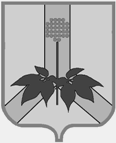 АДМИНИСТРАЦИЯ ДАЛЬНЕРЕЧЕНСКОГО МУНИЦИПАЛЬНОГО РАЙОНАПРОЕКТ ПОСТАНОВЛЕНИЯ                  г.                                          г. Дальнереченск                                          № -па Об утверждении программы профилактики риска причинения вреда (ущерба) охраняемым законом ценностям при осуществлении муниципального земельного контроля на 2023 годРуководствуясь Федеральным законом от 06 октября 2003 года № 131-ФЗ «Об общих принципах организации местного самоуправления в Российской Федерации», федеральным законом от 31 июля 2020 года № 248-ФЗ «О государственном контроле (надзоре), муниципальном контроле в Российской Федерации», постановлением Правительства Российской Федерации от 25 июня 2021 года № 990 «Об утверждении Правил разработки  и утверждения контрольным (надзорными) органами программы профилактики рисков причинения вреда (ущерба) охраняемым законом ценностям», в целях обеспечения прав и законных интересов юридических лиц и индивидуальных предпринимателей, администрация Дальнереченского муниципального района ПОСТАНОВЛЯЕТ:1. Утвердить "Программу профилактики риска причинения вреда (ущерба) охраняемым законом ценностям при осуществлении муниципального земельного контроля на 2023 год" на территории Дальнереченского муниципального района (приложение № 1).2. Отделу по управлению муниципальным имуществом администрации Дальнереченского муниципального района (Дробница), уполномоченному на осуществление муниципального земельного контроля в границах Дальнереченского муниципального района, обеспечить реализацию Программы профилактики.3. Программу профилактики разместить на официальном сайте администрации Дальнереченского муниципального района в информационно-телекоммуникационной сети «Интернет» в течение 5 рабочих дней со дня утверждения постановления.4. Контроль за исполнением настоящего постановления возложить на заместителя главы администрации Дальнереченского муниципального района Попова А.Г.5. Настоящие постановление вступает в силу с 01 января 2023 года.Глава администрации Дальнереченского муниципального района                                         В.С.ДерновПриложениек постановлению администрации Дальнереченского муниципального районаот       г. № -паПрограмма профилактики риска причинения вреда (ущерба) охраняемым законом ценностям при осуществлении муниципального земельного контроля на 2023 годна территории Дальнереченского муниципального районаОбщие положенияНастоящая Программа разработана в целях организации проведения администрацией Дальнереченского муниципального района профилактики риска причинения вреда (ущерба) охраняемым законом ценностям при осуществлении муниципального земельного контроля на 2023 год.Муниципальный земельный контроль осуществляет администрация Дальнереченского муниципального района в лице отдела по управлению муниципальным имуществом (далее по тексту – Отдел).Предметом муниципального земельного контроля является: соблюдение юридическими лицами, индивидуальными предпринимателями, гражданами обязательных требований земельного законодательства в отношении объектов земельных отношений, за нарушение которых законодательством предусмотрена административная ответственность;соблюдение требований земельного законодательства о недопущении самовольного занятия земельных участков, использования земельных участков без документов, разрешающих в случаях, предусмотренных законодательством Российской Федерации, осуществление хозяйственной деятельности; соблюдение порядка передачи права пользования землей, исключающего самовольную уступку права пользования землей, а также самовольную мену земельными участками; выполнение обязанности по переоформлению права постоянного (бессрочного) пользования земельными участками на право аренды земельных участков или по приобретению таких земельных участков в собственность; соблюдение обязанностей по рекультивации земель при разработке месторождений полезных ископаемых, включая общераспространенные полезные ископаемые, осуществлении строительных, мелиоративных, изыскательских и иных работ, в том числе работ, осуществляемых для внутрихозяйственных или собственных надобностей, а также после завершения строительства, реконструкции и (или) эксплуатации объектов, не связанных с созданием лесной инфраструктуры, сноса объектов лесной инфраструктуры; своевременное и качественное выполнение обязательных мероприятий по улучшению земель и охране почв от ветровой, водной эрозии, заболачивания, подтопления, переуплотнения, захламления, загрязнения и по предотвращению других процессов, ухудшающих качественное состояние земель и вызывающих их деградацию; выполнение требований о запрете самовольного снятия, перемещения и уничтожения плодородного слоя почвы, а также порчи земель в результате нарушения правил обращения с пестицидами, агрохимикатами или иными опасными для здоровья людей и окружающей среды веществами и отходами производства и потребления; соблюдение требований о наличии и сохранности межевых знаков границ земельных участков; соблюдением предписаний по вопросам соблюдения требований земельного законодательства и устранения нарушений в области земельных отношений; выполнением иных требований законодательства.Согласно статье 42 ЗК РФ собственники земельных участков и лица, не являющиеся собственниками земельных участков, обязаны:использовать земельные участки в соответствии с их целевым назначением способами, которые не должны наносить вред окружающей среде, в том числе земле как природному объекту;охранять межевые, геодезические и другие специальные знаки, установленные на земельных участках в соответствии с законодательством;осуществлять мероприятия по охране земель, лесов, водных объектов и других природных ресурсов, в том числе и по противопожарной безопасности;своевременно приступать к использованию земельных участков в случаях, если сроки освоения земельных участков предусмотрены договорами;своевременно производить платежи за землю;соблюдать при использовании земельных участков требования градостроительных регламентов, строительных, экологических, санитарно-гигиенических, противопожарных и иных правил, нормативов, осуществлять на земельных участках строительство, реконструкцию зданий, сооружений в соответствии с требованиями законодательства о градостроительной деятельности;не допускать загрязнение, истощение, деградацию, порчу, уничтожение земель и почв и иное негативное воздействие на земли и почвы;не препятствовать организации - собственнику объекта системы газоснабжения, нефтепровода или нефтепродуктопровода либо уполномоченной ею организации, в выполнении ими работ по обслуживанию и ремонту расположенных на земельных участках и (или) под поверхностью земельных участков объектов системы газоснабжения, нефтепроводов и нефтепродуктопроводов, аммиакопроводов, по предупреждению чрезвычайных ситуаций, по ликвидации последствий возникших на них аварий, катастроф;выполнять иные требования, предусмотренные действующим законодательством в указанной сфере.  Анализ текущего состояния осуществлениямуниципального земельного контроляВ связи с вносимыми изменениями в действующее законодательство, а также распространением новой коронавирусной инфекцией, в период с 01.01.2016 по 31.12.2022 администрацией муниципального района не проводились плановые проверки в отношении юридических лиц, индивидуальных предпринимателей, отнесенных к субъектам малого предпринимательства.  Постановлением Правительства Российской Федерации от 10.03.2022 № 336 «Об особенностях организации и осуществления государственного контроля (надзора), муниципального контроля» установлено, что в 2022 году в рамках видов государственного контроля (надзора), муниципального контроля, порядок организации и осуществления которых регулируются Федеральным законом № 248-ФЗ и Федеральным законом от 26.12.2008 № 294-ФЗ «О защите прав юридических лиц и индивидуальных предпринимателей при осуществлении государственного контроля (надзора) и муниципального контроля» внеплановые контрольные (надзорные) мероприятия, внеплановые проверки проводятся исключительно при непосредственной угрозе причинения вреда жизни и тяжкого вреда здоровью граждан либо по фактам причинения вреда жизни и тяжкого вреда здоровью граждан при условии согласования с органами прокуратуры.Во исполнение перечня поручений Губернатора Приморского края от 29.11.2021 №39-15П в 2022 году были проведены выездные обследования земель сельскохозяйственного назначения на территориях в Сальском, Рождественском и Веденкинском сельских поселениях. Осмотрено 3399,86 га и выявлено нарушений на площади 25,81 га. Акты осмотров направлены в Управление Федеральной службы по ветеринарному и фитосанитарному надзору по Приморскому краю и Сахалинской области.Описание текущего развития профилактической деятельности контрольного органаВ настоящее время осуществляются следующие мероприятия по профилактике нарушений обязательных требований, требований, установленных муниципальными правовыми актами: 1) размещение на официальном сайте администрации муниципального района в сети «Инертен» перечня нормативных правовых актов или их отдельных частей, содержащих обязательные требования, требования, установленные муниципальными правовыми актами, оценка соблюдения которых является предметом муниципального контроля, а также текстов соответствующих нормативных правовых актов;2) информирование юридических лиц, индивидуальных предпринимателей по вопросам соблюдения обязательных требований, требований, установленных муниципальными правовыми актами; 3) регулярное обобщение практики осуществления муниципального контроля и размещение на официальном сайте администрации муниципального района в сети «Интернет» соответствующих обобщений, в том числе с указанием наиболее часто встречающихся случаев нарушений обязательных требований, требований, установленных муниципальными правовыми актами, с рекомендациями в отношении мер, которые должны приниматься юридическими лицами, индивидуальными предпринимателями и физическими лицами в целях недопущения таких нарушений.Характеристика проблем, на решение которых направлена программа профилактикиОсновными проблемами, на решение которых направлена настоящая программа, являются:- низкий уровень знания подконтрольными субъектами требований, предъявляемых к ним законодательством Российской Федерации;- незнание подконтрольными субъектами о наличии нарушений в связи с непроведением кадастровых работ, отсутствием сведений о местоположении границ земельного участка и его фактической площади.Пути решения проблем: проведение профилактических мероприятий, направленных на повышение уровня правосознания подконтрольных субъектов, формирование ответственного отношения к исполнению обязанностей, соблюдению обязательных требований, а также на снижение количества совершаемых правонарушений.Цели и задачи реализации программы профилактикиЦелью реализации Программы является:а) предупреждение нарушений юридическими лицами и индивидуальными предпринимателями, гражданами (далее по тексту - подконтрольные субъекты) обязательных требований, включая устранение причин, факторов и условий, способствующих возможному нарушению обязательных требований;б) создание мотивации к добросовестному поведению подконтрольных субъектов;в) снижение уровня ущерба охраняемым законом ценностям.Задачами реализации Программы являются:а) укрепление системы профилактики нарушений обязательных требований путем активизации профилактической деятельности;б) выявление причин, факторов и условий, способствующих нарушениям обязательных требований;в) повышение правосознания и правовой культуры руководителей юридических лиц и индивидуальных предпринимателей, граждан.Перечень профилактических мероприятий, сроки (периодичность) их проведения   Показатели результативности и эффективности программы профилактикиN п/пНаименование, описание мероприятияСрок исполненияОтветственные исполнители 1.П.1 Информирование Информирование проводится посредством размещения сведений, предусмотренных действующим законодательством о муниципальном земельном контроле (тексты НПА, регулирующих осуществление, муниципального земельного контроля; сведения об изменениях, внесенных в НПА, регулирующие осуществление муниципального земельного контроля, о сроках и порядке их вступления в силу; перечень НПА с указанием структурных единиц этих актов, содержащих обязательные требования, оценка соблюдения которых является предметом контроля, а также информацию о мерах ответственности, применяемых при нарушении обязательных требований, с текстами в действующей редакции; перечень индикаторов риска нарушения обязательных требований, порядок отнесения объектов контроля к категориям риска; перечень объектов контроля, учитываемых в рамках формирования ежегодного плана контрольных (надзорных) мероприятий, с указанием категории риска; исчерпывающий перечень сведений, которые могут запрашиваться контрольным (надзорным) органом у контролируемого лица; сведения о способах получения консультаций по вопросам соблюдения обязательных требований; сведения о порядке досудебного обжалования решений контрольного (надзорного) органа, действий (бездействия) его должностных лиц; доклады, содержащие результаты обобщения правоприменительной практики контрольного  органа (размещение на официальном сайте не позднее 10 декабря текущего года); доклады о муниципальном земельном контроле;  иные сведения, предусмотренные НПА Российской Федерации, НПА субъектов Российской Федерации, муниципальными правовыми актами), на официальном сайте Администрации в сети «Интернет», в средствах массовой информации, через личные кабинеты контролируемых лиц в государственных информационных системах (при их наличии) и в иных формах.В течение года, актуализация – Не позднее 5 рабочих дней с момента изменения действующего законодательстваЗаместитель начальника отдела по управлению муниципальным имуществом администрации Дальнереченского муниципального района 2П. 2 Обобщение правоприменительной практикиПроводится для обеспечения единообразных подходов к применению контрольным органом обязательных требований законодательства Российской Федерации о муниципальном контроле; выявлении типичных нарушений обязательных требований, причин, факторов и условий, способствующих возникновению указанных нарушений; анализа случаев причинения вреда охраняемым законом ценностям, выявление источников и факторов риска причинения вреда; подготовка предложений об актуализации обязательных требований; подготовка предложений о внесении изменений в законодательство Российской Федерации о государственном контроле (надзоре), муниципальном контроле. Обобщение правоприменительной практики проводить один раз в квартал. Итоги обобщения правоприменительной практики размещать на официальном сайте Дальнереченского муниципального района. По итогам обобщения правоприменительной практики ежегодно готовится доклад, содержащий результаты обобщения правоприменительной практики по осуществлению муниципального земельного контроля.1 раз в кварталЗаместитель начальника отдела по управлению муниципальным имуществом администрации Дальнереченского муниципального района3П. 4 Объявление предостереженияПредостережение о недопустимости нарушения обязательных требований и предложение о принятии мер по обеспечению соблюдения  обязательных требований  объявляется контрольным органом контролируемом лицу  в случае наличия в Администрации сведений о готовящихся нарушениях обязательных требований или признаках нарушений обязательных требований и (или) в случае отсутствия подтвержденных данных о том, что нарушение обязательных требований причинило вред (ущерб) охраняемым законом ценностям либо создало угрозу причинения вреда (ущерба) охраняемым законом ценностям. Предостережение о недопустимости нарушения обязательных требований объявляется и направляется контролируемому лицу в порядке, предусмотренном  действующим законодательством, и должно содержать указание на соответствующие обязательные требования, предусматривающий их нормативный правовой акт, информацию о том, какие конкретно действия (бездействие) контролируемого лица могут привести или приводят к нарушению обязательных требований, а также предложение о принятии мер по обеспечению соблюдения данных требований и не может содержать требование представления контролируемым лицом сведений и документов.Контролируемое лицо вправе после получения предостережения о недопустимости нарушения обязательных требований подать в контрольный орган возражение в отношении указанного предостережения.  Возражение направляется на имя главы Администрации не позднее 15 календарных дней с момента получения предостережения через личные кабинеты контролируемых лиц в государственных информационных системах или почтовым отправлением (в случае направления на бумажном носителе). Возражения составляются контролируемым лицом в произвольной форме, но должны содержать в себе следующую информацию: наименование контролируемого лица; сведения об объекте муниципального земельного контроля; дата и номер предостережения, направленного в адрес контролируемого лица;  обоснование позиции, доводы в отношении указанных в предостережении действий (бездействий) контролируемого лица, которые приводят или могут привести к нарушению обязательных требований; желаемый способ получения ответа по итогам рассмотрения возражения; фамилию, имя, отчество направившего возражение; дату направления возражения. Возражение рассматривается Администрацией не позднее 10 календарных дней с момента получения таких возражений. В случае принятия представленных контролируемым лицом в возражениях доводов контрольный орган аннулирует направленное предостережение с соответствующей отметкой в журнале учета объявленных предостережений. Контрольные (надзорные) органы осуществляют учет объявленных ими предостережений о недопустимости нарушения обязательных требований и используют соответствующие данные для проведения иных профилактических мероприятий и контрольных (надзорных) мероприятий.В течение года при наличии оснований, предусмотренных статьей 49 Закона                 № 248-ФЗ	Заместитель начальника отдела по управлению муниципальным имуществом администрации Дальнереченского муниципального района4П. 5 Консультирование  разъяснения контролируемым лицам, их представителям по вопросам, связанным с организацией и осуществлением муниципального земельного контроля. Консультирование осуществляется без взимания платы.  Консультирование может осуществляться должностным лицом контрольного (надзорного) органа по телефону, на личном приеме, либо в ходе проведения профилактического мероприятия, контрольного мероприятия. Время консультирования не должно превышать 15 минут. Консультирование осуществляется по следующим вопросам: организация и осуществление муниципального земельного контроля; порядок осуществления профилактических, контрольных мероприятий. Консультирование в письменной форме осуществляется заместителем начальника отдела за подписью главы Администрации в следующих случаях: контролируемым лицом представлен письменный запрос о предоставлении письменного ответа по вопросам консультирования; за время консультирования предоставить ответ на поставленные вопросы невозможно; ответ на поставленные вопросы требует дополнительного запроса сведений от органов власти или иных лиц. Отдел осуществляет учет консультирований, который проводится посредством внесения соответствующей записи в журнал консультирования, форма которого утверждается главой Администрации. При проведении отделом консультирования во время контрольных мероприятий запись о проведенной консультации отражается в акте контрольного мероприятия. При осуществлении консультирования должностное лицо контрольного органа обязано соблюдать конфиденциальность информации, доступ к которой ограничен в соответствии с законодательством Российской Федерации. В ходе консультирования не может предоставляться информация, содержащая оценку конкретного контрольного мероприятия, решений и (или) действий должностных лиц контрольного органа, иных участников контрольного мероприятия, а также результаты проведенных в рамках контрольного мероприятия экспертизы, испытаний.Информация, ставшая известной должностному лицу контрольного органа в ходе консультирования, не может использоваться контрольным органом в целях оценки контролируемого лица по вопросам соблюдения обязательных требований.В течение года, по мере обращения контролируемых лиц Заместитель начальника отдела по управлению муниципальным имуществом администрации Дальнереченского муниципального района 5П. 7 Профилактический визитПроводится в форме профилактической беседы по месту осуществления деятельности контролируемого лица. Входе профилактического визита контролируемое лицо информируется об обязательных требованиях земельного законодательства в отношении объектов земельных отношений, за нарушение которых законодательством предусмотрена административная ответственность, соответствии объектов контроля категориям риска, о видах, содержании и об интенсивности контрольных мероприятий. Также может осуществляться консультирование контролируемого лица, сбор сведений, необходимых для отнесения объектов контроля к категориям риска. Проведение обязательных профилактических визитов должно быть предусмотрено в отношении контролируемых лиц, приступающих к осуществлению деятельности в сфере земельных отношений, а также в отношении объектов контроля отнесенных к категориям чрезвычайного высокого, высокого и значительного риска.Не позднее чем в течении одного года с момента начала деятельности.Уведомление не позднее чем за пять рабочих дней до даты проведения профилактического визита.Заместитель начальника отдела по управлению муниципальным имуществом администрации Дальнереченского муниципального района№ п/пНаименование показателяВеличина1.Полнота информации, размещенной на официальном сайте Администрации муниципального района в соответствии с частью 3 статьи 46 Закона № 248-ФЗ100 %2.Удовлетворенность контролируемых субъектов и их представителями консультированием100 % от числа обратившихся